Escadron 898 Optimiste Brossard
niveau __________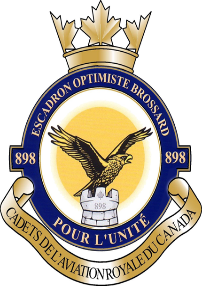 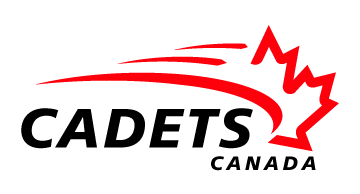 plAN DE LEÇONIdentification et renseignements sur la leçonIdentification et renseignements sur la leçonIdentification et renseignements sur la leçonIdentification et renseignements sur la leçonInstructeur: Date: Date: Date: Numéro de l’OCOM:Titre de l’OCOM :Titre de l’OCOM :Titre de l’OCOM :Points d’enseignement:Min:Min:Min:Points d’enseignement:Énoncé de rendement :Énoncé de rendement :Énoncé de rendement :Points d’enseignement:Norme :Norme :Norme :Points d’enseignement:Conditions :Conditions :Conditions :Points d’enseignement:Détails de l’évaluation:Détails de l’évaluation:Détails de l’évaluation:Points d’enseignement:Niveau des étudiants:Niveau des étudiants:Niveau des étudiants:Méthode(s):Matériel d’instruction:Matériel d’instruction:Matériel d’instruction:Documents de référence:Matériel d’apprentissage:	Matériel d’apprentissage:	Matériel d’apprentissage:	Devoir préalable à la leçon:Devoir préalable à la leçon:Devoir préalable à la leçon:Devoir préalable à la leçon:Matériel requis pour la leçon:Organisation de la classe:Organisation de la classe:Organisation de la classe:Tableau de présentation:Tableau de présentation:Tableau de présentation:Tableau de présentation:Révision / mise à niveauRévision / mise à niveauMinActionIntroductionMinActionObjectifs et points d’enseignementImportance (Pourquoi)Pertinence de la leçon (Où elle s’insère)Survol de la conduite de la leçon et consignes de sécurité (si applicable)Contrôle de rendement et détails de l’évaluationÉtape  ___ de ___ MinActionIntroductionDéveloppementConfirmation Étape ___ de ___MinActionIntroductionDéveloppementConfirmation Étape ___ de ___MinActionIntroductionDéveloppementConfirmation Étape ___de ___MinActionIntroductionDéveloppementConfirmation Confirmation test de fin de leçonMinActionIntroductionQuestion ou activité de confirmation / détails de l’évaluation de confirmationConclusionMinExécutionConsignes de sécuritéRépétition de l’importance (voir l’introduction)SommaireMotivationDistribution des documents de la leçonSurvol de la prochaine leçon